國際獅子會300A-2區2023-2024年度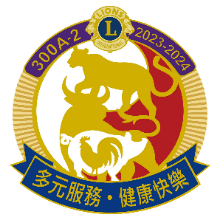 分區主席報告表第三次分區顧問委員會會議        ﹝本報告中一切訊息將得到國際總會各相關部門認真審閱，本件報告並將歸檔保存﹞會議舉地址：                       日期：            時間：          休會時間：       出 席 之 分 會：      (1)                             會長    (2)                             會長                   秘書            財務                   秘書            財務      (3)                             會長    (4)                             會長                         秘書            財務                   秘書            財務缺 席 分 會                                                                              全部議題是否經充分討論？       那些議題未經討論？                                        各分會是否均積極展開工作？                                  那些分會沒有從事任何服務活動工作？                                                       那些分會尚未確定本年度之工作目標？                                                       各分會是否每月至少召開一次理事會？           請將不能按時開會的分會列出                                                 計劃推派代表參加國際年會的分會及名額                                                  鼓勵參加區年會、計劃推派代表參複合區年會的分會及名額                                                         各分會是否開始進行新年度會職員人才提名工作                                                建議事項：分區主席 簽字                       ，第       分區，第     專區，  300A-2區           本紀錄報表分別寄送區總監辦事處、專區主席。                CH DA-ZCM 3